Unit 3 Lesson 9: Addition With a TenWU Notice and Wonder: Teen Numbers (Warm up)Student Task StatementWhat do you notice?
What do you wonder?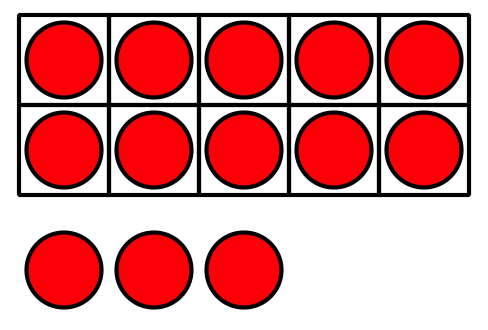 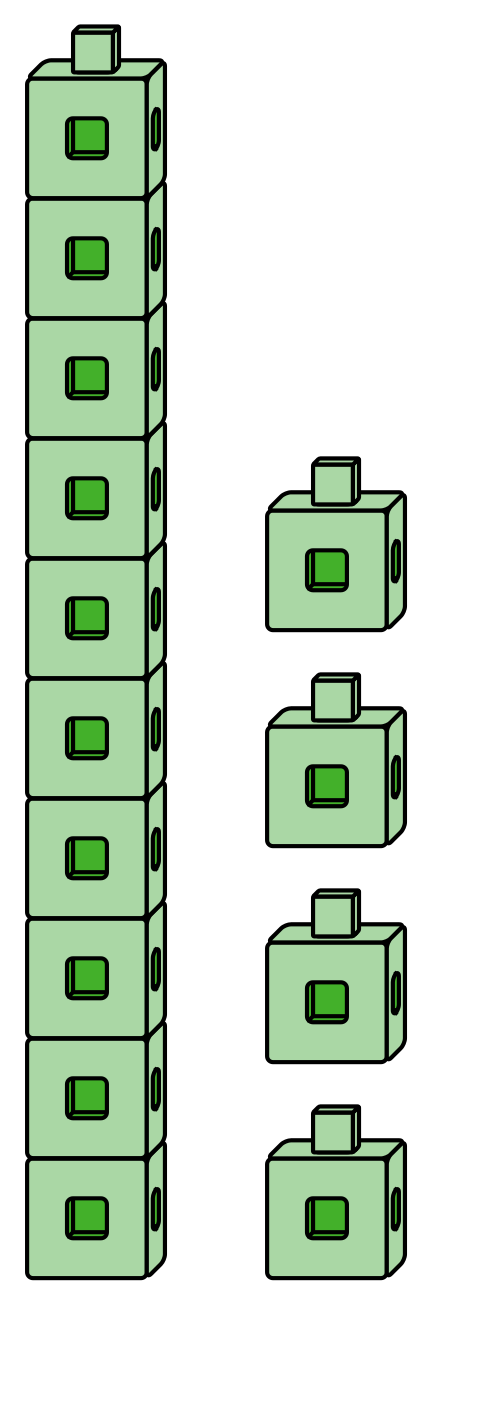 1 Make It: Teen Numbers and 10-FramesStudent Task StatementUse your 10-frames to build teen numbers.
Write an equation that matches the teen number.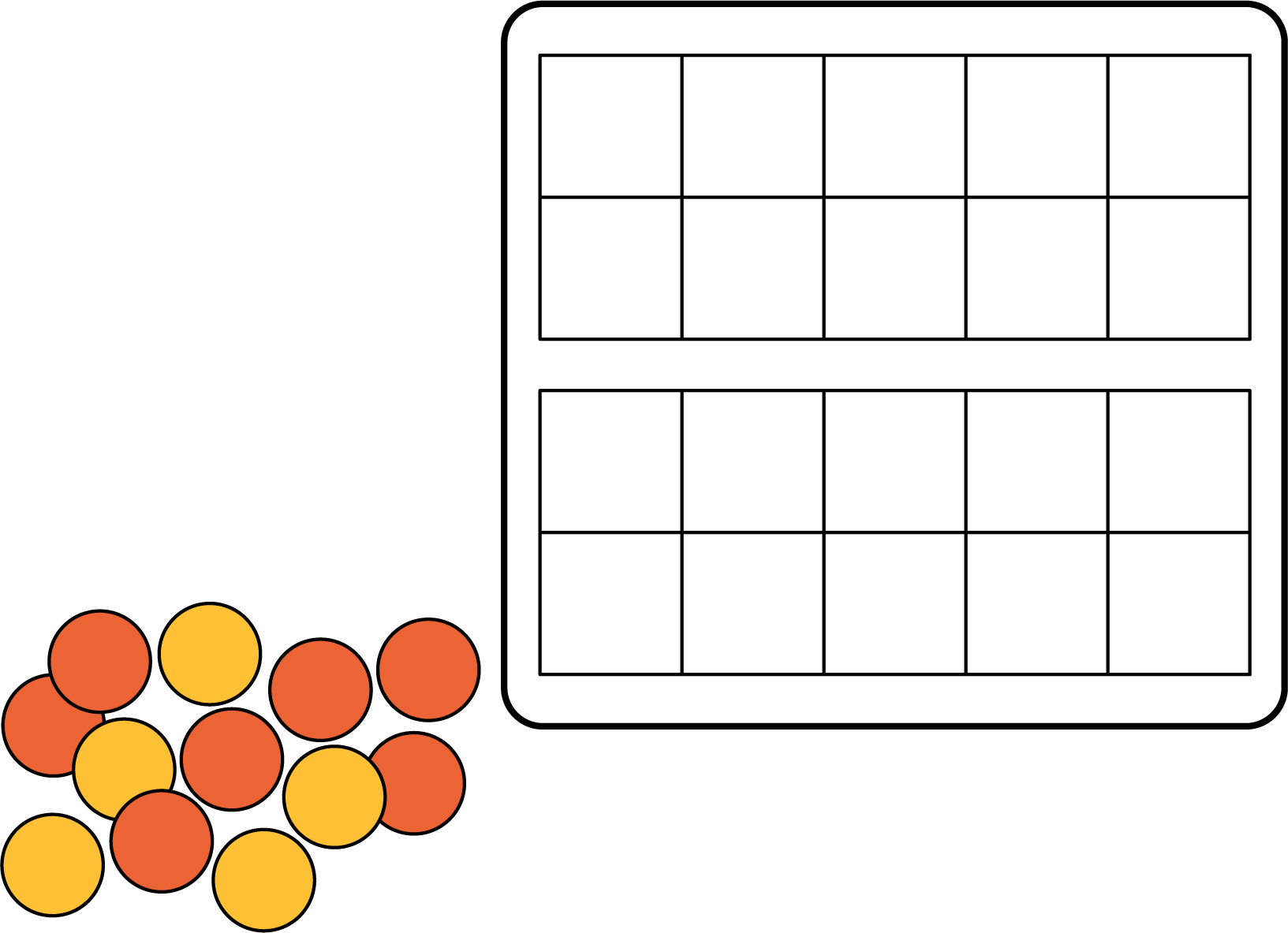 If you have time, write another equation for each of the teen numbers.2 Equations With a TenStudent Task StatementFind the number that makes each equation true.
Show your thinking using drawings, numbers, or words.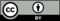 © CC BY 2021 Illustrative Mathematics®teen numberequation